ПРОЕКТ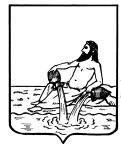  АДМИНИСТРАЦИЯ ВЕЛИКОУСТЮГСКОГО МУНИЦИПАЛЬНОГО ОКРУГАВОЛОГОДСКОЙ ОБЛАСТИПОСТАНОВЛЕНИЕ				             г. Великий Устюг				      №____Об утверждении тарифов на услуги арендытранспортных средств с экипажем, предоставляемые  МКУ «Хозяйственное управление администрации Великоустюгского муниципального округа» Руководствуясь статьёй 38 Устава Великоустюгского муниципального округа, учитывая решение комиссии по формированию и регулированию цен (тарифов) на услуги (работы), оказываемые на территории Великоустюгского муниципального района, от 03.04.2023 № 2,ПОСТАНОВЛЯЮ:Утвердить тарифы на услуги аренды транспортных средств с экипажем, предоставляемые МКУ «Хозяйственное управление администрации Великоустюгского муниципального округа», согласно приложению.Признать утратившим силу постановление администрации Великоустюгского муниципального района от 14.11.2019 № 1819 «Об утверждении тарифов на услуги аренды транспортных средств с экипажем, предоставляемые МКУ «Хозяйственное управление администрации Великоустюгского муниципального района».3. Настоящее постановление вступает в силу после его официального опубликования.ГлаваВеликоустюгского муниципального округа                              А.В. Кузьмин                                                                                                               Приложение                                                                                                                                        УТВЕРЖДЕНО                                                                                                                постановление администрацииВеликоустюгского муниципального округа                                                                                                                от 00.04.2023ТАРИФЫна услуги аренды транспортного средства с экипажем,предоставляемые МКУ «Хозяйственное управлениеадминистрации Великоустюгского округа»№ п/пНаименованиеНаименованиеТариф, рублейТариф, рублейЗа 1 км.За 1 час1.Микроавтобус FORD ТRANSIT(8 мест)рабочийдень34,001289,00выходнойдень40,001635,002.Микроавтобус FORD ТRANSIT(8 мест)рабочийдень47,00(2 водителя)выходнойдень59,003.Автобус FORDрабочийдень46,001681,00(17 мест)выходнойдень52,002043,004.Автобус FORD (17 мест)рабочийдень52,00(2 водителя)выходнойдень64,005.Автобус ПАЗ 32053-70 (12 мест)рабочийдень55,002374,00выходнойдень61,002490,006.Фронтальный погрузчик1600,00